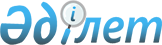 Қызылқоға аудандық мәслихатының 2008 жылғы 25 желтоқсандағы "2009 жылға арналған аудандық бюджет туралы" N VІІІ-2 шешіміне өзгерістер мен толықтырулар енгізу туралыАтырау облысының Қызылқоға аудандық мәслихатының 2009 жылғы 27 қазандағы N XV-2 шешімі. Әділет департаменті Қызылқоға ауданының әділет басқармасында 2009 жылғы 30 қарашада N 4-5-115 тіркелді

      Қазақстан Республикасының 2008 жылғы 4 желтоқсандағы N 95 Бюджет кодексіне, Қазақстан Республикасының 2001 жылғы 23 қаңтардағы № 148 "Қазақстан Республикасындағы жергілікті мемлекеттік басқару және өзін-өзі басқару туралы" Заңының 6 бабы 1 тармағы 1 тармақшасына сәйкес және аудан әкімдігінің 2009 жылғы 23 қазандағы "2009 жылға арналған бюджетке өзгерістер мен толықтырулар енгізу туралы" № 279 қаулысы мен ұсынысына сай, аудандық мәслихат ХV сессиясында ШЕШІМ ЕТТІ:



       1. 2008 жылғы 25 желтоқсандағы VІІІ-сессиясының "2009 жылға арналған аудандық бюджет туралы" № VІІІ-2 шешіміне (2008 жылғы 25 желтоқсандағы VІІІ-сессиясының "2009 жылға арналған аудандық бюджет туралы" № VІІІ-2 шешімі Қызылқоға аудандық әділет басқармасынан 2009 жылдың 20 қаңтарында 4-5-104 болып мемлекеттік тіркеуден өтіп, 2009 жылы 26 ақпанда № 9 (412) Қызылқоға аудандық газетінде жарияланған; 2009 жылғы 26 қаңтардағы № ІХ-сессиясының "Қызылқоға аудандық мәслихатының 2008 жылғы 25 желтоқсандағы "2009 жылға арналған аудандық бюджет туралы" № VІІІ-2 шешіміне өзгерістер мен толықтырулар енгізу туралы" № ІХ-2 шешімі Қызылқоға аудандық әділет басқармасынан 2009 жылдың 2 наурызында 4-5-106 болып мемлекеттік тіркеуден өтіп, 2009 жылы 12 наурызда № 11 (414) Қызылқоға аудандық газетінде жарияланған; 2009 жылғы 24 сәуірдегі № Х-сессиясының "Қызылқоға аудандық мәслихатының 2008 жылғы 25 желтоқсандағы "2009 жылға арналған аудандық бюджет туралы" № VІІІ-2 шешіміне өзгерістер мен толықтырулар енгізу туралы" № Х-3 шешімі Қызылқоға аудандық әділет басқармасынан 2009 жылдың 1 маусымында 4-5-108 болып мемлекеттік тіркеуден өтіп, 2009 жылы 11,18 маусыма № 24; 25 (427; 428) Қызылқоға аудандық газетінде жарияланған; 2009 жылғы 15 шілдедегі № ХІІІ-сессиясының "Қызылқоға аудандық мәслихатының 2008 жылғы 25 желтоқсандағы "2009 жылға арналған аудандық  бюджет туралы" № VІІІ-2 шешіміне өзгерістер мен толықтырулар енгізу туралы" № ХІІІ-1 шешіміҚызылқоға аудандық әділет басқармасынан 2009 жылдың 19 тамызында 4-5-110 болып мемлекеттік тіркеуден өтіп, 2009 жылы 3, 10 қыркүйекте № 36; 37 (439; 440) Қызылқоға аудандық газетінде жарияланған) өзгерістер мен толықтырулар енгізілсін:

      1-тармақта:

      1) кірістер - "3 189 884" саны "3 256 478" санымен алмастырылсын.

      салықтық түсімдер - "444 926" саны "471 403" санымен ауыстырылсын.

      салықтық емес түсімдер - "4 894" саны "217" санымен ауыстырылсын.

      Негізгі капиталды сатудан түсетін түсімдер - "3 191" саны "2 391" санымен ауыстырылсын.

      Ресми трансферттердің түсімдері - "2 735 420" саны "2 773 014" санымен ауыстырылсын.

      2) Шығындар - "3 189 884" саны "3 256 478" санымен алмастырылсын.

      7-тармақта:

      3-тармақшада:

      "Жалпы орта білім беретін мемлекеттік мекемелердегі физика, химия, биология кабинеттерін оқу жабдығымен жарақтандыруға республикалық бюджеттен берілген – "8 195" саны "8 100" санымен ауыстырылсын;

      4-тармақшада:

      "Жалпы орта білім берудің мемлекеттік жүйесіне интерактивті оқыту жүйесін енгізуге республикалық бюджеттен берілген – "12 512" саны "12 912" санымен ауыстырылсын;

      5-тармақшада:

      "Білім беру мекемелерін лингафондық және мультимедалық кабинеттермен жабдықтау үшін республикалық бюджеттен берілген – "11082" саны "10 663" санымен ауыстырылсын.

      19-тармақта:

      "Республикалық бюджеттен берілетін нысаналы трансферттер есебiнен ауылдық елді мекендер саласының  мамандарын әлеуметтік қолдау шараларын іске асыруға – "2 941" саны "2 205" санымен ауыстырылсын.

      21-тармақта:

      "Облыстық бюджеттен ағымдағы нысаналы трансферттер есебінен облыс әкімінің әлеуметтік білім беру көмегін тағайындауға – "7 457" саны "5 917" санымен және "алыс елді мекендердегі оқушыларды тасымалдауға – "4 000" саны "3 984" санымен ауыстырылсын.

      3) Келесі мазмұндағы  23, 24, 25 тармақтармен толықтырылсын:

      23. "Облыстық бюджеттен ағымдағы нысаналы трансферттер есебінен азаматтардың жекелеген санаттарын тұрғын үймен қамтамасыз ету үшін –  1000,0 мың теңге".

      24. "Облыстық бюджеттен ағымдағы нысаналы трансферттер есебінен білім беру ұйымдарын материалдық-техникалық жарақтандыруға – 33 000,0 мың теңге".

      25. "Облыстық бюджеттен ағымдағы нысаналы трансферттер есебінен елді мекендерді абаттандыру және көгалдандыруға – 6 000,0 мың теңге".

      

 2. N 1, 10 қосымшаларға сәйкес келесідей көлемде бекітілсін.

       

3. Осы шешім 2009 жылдың 1 қаңтарынан бастап қолданысқа енгізілсін.

Аудандық мәслихаттың  

2009 жылғы 27 қазандағы

ХV-сессиясының     

№ ХV-2 шешіміне 1 қосымша 2009 жылға арналған бюджет 

 Аудандық мәслихаттың  

2009 жылғы 27 қазандағы 

ХV-сессиясының     

№ ХV-2 шешіміне 10 қосымша Ауылдық (селолық) округтер әкімі аппараттары арқылы 

қаржыландырылатын бюджеттік бағдарламаларды қаржыландыру мөлшерімың теңгекестенің жалғасы 
					© 2012. Қазақстан Республикасы Әділет министрлігінің «Қазақстан Республикасының Заңнама және құқықтық ақпарат институты» ШЖҚ РМК
				Санат

    Сынып

        Сыныпша                   АТАУЫСанат

    Сынып

        Сыныпша                   АТАУЫСанат

    Сынып

        Сыныпша                   АТАУЫСанат

    Сынып

        Сыныпша                   АТАУЫСомасы, мың теңгеІ. КІРІСТЕР3 255 0251Салықтық түсімдер 471 4031Табыс салығы66 3932Жеке табыс салығы66 3933Әлеуметтiк салық75 1891Әлеуметтік салық75 1894Меншiкке салынатын салықтар322 7481Мүлiкке салынатын салықтар308 4983Жер салығы1 6374Көлiк құралдарына салынатын салық 12 4435Бірыңғай жер салығы1705Тауарларға, жұмыстарға және қызметтергесалынатын iшкi салықтар6 0382Акциздер5333Табиғи және басқа да ресурстарды пайдаланғаны үшiн түсетiн түсiмдер3 7984Кәсiпкерлiк және кәсiби қызметтi жүргiзгенi үшiн алынатын алымдар1 7078Заңдық мәнді іс-әрекеттерді жасағаны және 

(немесе) оған уәкілеттігі бар мемлекеттік органдар немесе лауазымды адамдар құжаттар бергені үшін алынатын міндетті төлемдер1 0351Мемлекеттік баж1 0352Салықтық емес түсiмдер8 2171Мемлекеттік меншіктен түсетін кірістер 1 6125Мемлекет меншігіндегі мүлікті жалға беруден түсетін кірістер1 6122Мемлекеттік бюджеттен қаржыландырылатын мемлекеттік мекемелердің тауарларды (жұмыстарды,қызметтерді) өткізуінен түсетін түсімдер3501Мемлекеттік бюджеттен қаржыландырылатын мемлекеттік мекемелердің тауарларды (жұмыстарды,

қызметтерді) өткізуінен түсетін түсімдер3503Мемлекеттік бюджеттен қаржыландырылатын мемлекеттік мекемелер ұйымдастыратын мемлекеттік

сатып алуды өткізуден түсетін ақша түсімдері01Мемлекеттік бюджеттен қаржыландырылатын мемлекеттік мекемелер ұйымдастыратын мемлекеттік сатып алуды өткізуден түсетін ақша түсімдері04Мемлекеттік бюджеттен қаржыландырылатын,  сондай-ақ Қазақстан Республикасы Ұлттық Банкінің

бюджетінен (шығыстар сметасынан) ұсталатын және

қаржыландырылатын мемлекеттік мекемелер салатын

айыппұлдар, өсімпұлдар, санкциялар, өндіріп

алулар 3 2556Басқа да салықтық емес түсiмдер3 0001Басқа да салықтық емес түсiмдер3 0003Негізгі капиталды сатудан түсетін түсімдер2 3913Жердi және материалдық емес активтердi сату2 3911Жерді сату2 391Кірістер жиыны482 0114Трансферттердің түсімдері2 773 0142Мемлекеттiк басқарудың жоғары тұрған органдарынан түсетiн трансферттер 2 773 0142Облыстық бюджеттен түсетiн трансферттер2 773 014Функциональдық топ

    Кіші функциональдық топ

        Бюджеттік бағдарламалар

        әкiмшiсi

             Бағдарлама                 АТАУЫФункциональдық топ

    Кіші функциональдық топ

        Бюджеттік бағдарламалар

        әкiмшiсi

             Бағдарлама                 АТАУЫФункциональдық топ

    Кіші функциональдық топ

        Бюджеттік бағдарламалар

        әкiмшiсi

             Бағдарлама                 АТАУЫФункциональдық топ

    Кіші функциональдық топ

        Бюджеттік бағдарламалар

        әкiмшiсi

             Бағдарлама                 АТАУЫФункциональдық топ

    Кіші функциональдық топ

        Бюджеттік бағдарламалар

        әкiмшiсi

             Бағдарлама                 АТАУЫ     Сомасы,

мың теңге123467ІІ. ШЫҒЫНДАР325647801Жалпы сипаттағы мемлекеттiк қызметтер197 3141Мемлекеттiк басқарудың жалпы функцияларын орындайтын өкiлдi, атқарушы және басқа органдар182 570112Аудан (облыстық маңызы бар қала) мәслихатының аппараты11 206001Аудан (облыстық маңызы бар қала) мәслихатының қызметін қамтамасыз ету11 206122Аудан (облыстық маңызы бар қала) әкімінің аппараты44 166001Аудан (облыстық маңызы бар қала) әкімінің қызметін қамтамасыз ету44 166106Табиғи және техногендік сипаттағы төтенше жағдайларды жою үшін жергілікті атқарушы органның төтенше резервінің есебінен іс-шаралар өткізу0123Қаладағы аудан, аудандық маңызы бар қала, кент, ауыл (село), ауылдық (селолық) округ әкімінің аппараты127198001Қаладағы ауданның, аудандық маңызы бар қаланың, кенттің, ауылдың (селоның), ауылдық (селолық) округтің әкімі аппаратының қызметін қамтамасыз ету 1271982Қаржылық қызмет6943452Ауданның (облыстық маңызы бар қаланың) қаржы бөлімі6943001Қаржы бөлімінің қызметін қамтамасыз ету6725003Салық салу мақсатында мүлікті бағалауды жүргізу2185Жоспарлау және статистикалық қызмет7801453Ауданның (облыстық маңызы бар қаланың) экономика және бюджеттік жоспарлау бөлімі701001Экономика және бюджеттік жоспарлау бөлімнің қызметін қамтамасыз ету780102Қорғаныс16851Әскери мұқтаждар1685122Аудан (облыстық маңызы бар қала) әкімінің аппараты1685005Жалпыға бірдей әскери міндетті атқару шеңберіндегі іс-шаралар168504Бiлiм беру13971891Мектепке дейiнгi тәрбие және оқыту 154616123Қаладағы аудан, аудандық маңызы бар қала, кент, ауыл (село), ауылдық (селолық) округ

әкімінің аппараты154616004Мектепке дейінгі тәрбие ұйымдарын қолдау1546162Жалпы бастауыш, жалпы негізгі, жалпы орта бiлiм беру1197562123Қаладағы аудан, аудандық маңызы бар қала, кент, ауыл (село), ауылдық (селолық) округ әкімінің аппараты143005Ауылдық (селолық) жерлерде балаларды мектепке дейін тегін алып баруды және кері алып келуді ұйымдастыру143464Ауданның (облыстық маңызы бар қаланың) білім беру бөлімі1197419003Жалпы білім беру1153802006Балалар үшін қосымша білім беру30705010Республикалық бюджеттен берілетін нысаналы

трансферттердің есебінен білім берудің

мемлекеттік жүйесіне оқытудың жаңа

технологияларын енгізу129129Бiлiм беру саласындағы өзге де қызметтер45011464Ауданның (облыстық маңызы бар қаланың) білім беру бөлімі45011001Білім беру бөлімінің қызметін қамтамасыз ету26193005Ауданның (облыстық маңызы бар қаланың) мемлекеттік білім беру мекемелер үшін оқулықтар мен оқу-әдiстемелiк кешендерді сатып алу және жеткізу17728007Аудандық (қалалық) ауқымдағы мектеп олимпиадаларын және мектептен тыс іс-шараларды өткiзу 109006Әлеуметтiк көмек және әлеуметтiк

қамсыздандыру1928002Әлеуметтiк көмек177165123Қаладағы аудан, аудандық маңызы бар қала, кент, ауыл (село), ауылдық (селолық) округ әкімінің аппараты4302003Мұқтаж азаматтарға үйінде әлеуметтік көмек көрсету 4302451Ауданның (облыстық маңызы бар қаланың) жұмыспен қамту және әлеуметтік бағдарламалар бөлімі172863002Еңбекпен қамту бағдарламасы72679004Ауылдық жерлерде тұратын денсаулық сақтау,

білім беру, әлеуметтік қамтамасыз ету,

мәдениет мамандарына отын сатып алу бойынша

әлеуметтік көмек көрсету 5895005Мемлекеттік атаулы әлеуметтік көмек18540006Тұрғын үй көмегі4066007Жергілікті өкілетті органдардың шешімі бойынша мұқтаж азаматтардың жекелеген топтарына әлеуметтік көмек 12117010Үйден тәрбиеленіп оқытылатын мүгедек балаларды материалдық қамтамасыз ету114601618 жасқа дейінгі балаларға мемлекеттік жәрдемақылар53186017Мүгедектерді оңалту жеке бағдарламасына сәйкес, мұқтаж мүгедектерді міндетті гигиеналық құралдармен қамтамасыз етуге, және ымдау тілі мамандарының, жеке көмекшілердің қызмет көрсету52349Әлеуметтiк көмек және әлеуметтiк қамтамасыз

ету салаларындағы өзге де қызметтер 15635451Ауданның (облыстық маңызы бар қаланың)

жұмыспен қамту және әлеуметтік бағдарламалар

бөлімі 15635001Жұмыспен қамту және әлеуметтік бағдарламалар

бөлімінің қызметін қамтамасыз ету 1498011Жәрдемақыларды және басқа да әлеуметтік төлемдерді есептеу, төлеу мен жеткізу бойынша қызметтерге ақы төлеу153707Тұрғын үй-коммуналдық шаруашылық13354071Тұрғын үй шаруашылығы8565458Ауданның (облыстық маңызы бар қаланың)тұрғын

үй-коммуналдық шаруашылығы, жолаушылар

көлігі және автомобиль жолдары бөлімі 8565004Азаматтардың жекелеген санаттарын тұрғын

үймен қамтамасыз ету8 5652Коммуналдық шаруашылық1287250123Қаладағы аудан, аудандық маңызы бар қала, кент, ауыл (село), ауылдық (селолық) округ әкімінің аппараты2100014Елді мекендерді сумен жабдықтауды

ұйымдастыру2100467Ауданның (облыстық маңызы бар қаланың) құрылыс бөлімі1285150005Коммуналдық меншік объектілерін дамыту122850006Сумен жабдықтау жүйесін дамыту11623003Елді-мекендерді көркейту39592123Қаладағы аудан, аудандық маңызы бар қала, кент, ауыл (село), ауылдық (селолық) округ

әкімінің аппараты39592008Елді мекендерде көшелерді жарықтандыру8766009Елді мекендердің санитариясын қамтамасыз ету7015011Елді мекендерді абаттандыру мен көгалдандыру2381108Мәдениет, спорт, туризм және ақпараттық кеңістiк968631Мәдениет саласындағы қызмет54522123Қаладағы аудан, аудандық маңызы бар қала, кент, ауыл (село), ауылдық (селолық) округ

әкімінің аппараты54522006Жергілікті деңгейде мәдени-демалыс жұмыстарын қолдау545222Спорт2167465Ауданның (облыстық маңызы бар қаланың)

дене шынықтыру және спорт бөлімі 2167006Аудандық (облыстық маңызы бар қалалық)

деңгейде спорттық жарыстар өткiзу  836007Әртүрлі спорт түрлері бойынша аудан құрама

командаларының мүшелерін дайындау және

олардың облыстық спорт жарыстарына қатысуы13313Ақпараттық кеңiстiк23071455Ауданның (облыстық маңызы бар қаланың) мәдениет және тілдерді дамыту бөлімі23071006Аудандық (қалалық) кiтапханалардың жұмыс iстеуi230719Мәдениет, спорт, туризм және ақпараттық кеңiстiктi ұйымдастыру жөнiндегi өзге де қызметтер1703455Ауданның (облыстық маңызы бар қаланың) мәдениет және тілдерді дамыту бөлімі5810001Мәдениет және тілдерді дамыту бөлімінің қызметін қамтамасыз ету5810456Ауданның (облыстық маңызы бар қаланың) ішкі

саясат бөлімі4609001Ішкі саясат бөлімінің қызметін қамтамасыз ету4609465Ауданның (облыстық маңызы бар қаланың) дене шынықтыру және спорт бөлімі6684001Дене шынықтыру және спорт бөлімінің қызметін қамтамасыз ету668410Ауыл, су, орман, балық шаруашылығы, ерекше

қорғалатын табиғи аумақтар, қоршаған ортаны және жануарлар дүниесін қорғау, жер

қатынастары 152691Ауыл шаруашылығы9948453Ауданның (облыстық маңызы бар қаланың) экономика және бюджеттік жоспарлау бөлімі2205099Республикалық бюджеттен берілетін нысаналы трансферттер есебiнен ауылдық елді мекендер саласының мамандарын әлеуметтік қолдау шараларын іске асыру2205462Ауданның (облыстық маңызы бар қаланың) ауыл шаруашылық бөлімі7743001Ауыл шаруашылығы бөлімінің қызметін қамтамасыз ету77436Жер қатынастары5321463Ауданның (облыстық маңызы бар қаланың) жер қатынастары бөлімі5321001Жер қатынастары бөлімінің қызметін қамтамасыз ету532111Өнеркәсіп, сәулет, қала құрылысы және құрылыс қызметі98912Сәулет, қала құрылысы және құрылыс қызметі9891467Ауданның (облыстық маңызы бар қаланың) құрылыс бөлімі5064001Қала құрылысы және сәулет бөлімінің қызметін қамтамасыз ету5064468Ауданның (облыстық маңызы бар қаланың) сәулет және қала құрылысы бөлімі4827001Қала құрылысы және сәулет бөлімінің қызметін қамтамасыз ету482713Басқалар100609Басқалар10060452Ауданның (облыстық маңызы бар қаланың) қаржы бөлімі4620012Ауданның (облыстық маңызы бар қаланың) жергілікті атқарушы органының резерві4620458Ауданның (облыстық маңызы бар қаланың) тұрғын үй-коммуналдық шаруашылығы, жолаушылар көлігі және автомобиль жолдары бөлімі5440001Ауданның (облыстық маңызы бар қаланың) тұрғын үй-коммуналдық шаруашылығы, жолаушылар көлігі және автомобиль жолдары бөлімінің қызметін қамтамасыз ету5440Санат

    Сынып

        Сыныпша                   АТАУЫСанат

    Сынып

        Сыныпша                   АТАУЫСанат

    Сынып

        Сыныпша                   АТАУЫСанат

    Сынып

        Сыныпша                   АТАУЫСомасы, мың теңге8Бюджет қаражаты қалдықтарының қозғалысы1 4531Бюджет қаражаты қалдықтары 1 4531Бюджет қаражатының бос қалдықтары1 453Бюджеттік бағдарлама коды            Ауылдық (селолық) округтердің   Бюджеттік бағдарламалар атауы                  атауыБюджеттік бағдарлама коды            Ауылдық (селолық) округтердің   Бюджеттік бағдарламалар атауы                  атауыБюджеттік бағдарлама коды            Ауылдық (селолық) округтердің   Бюджеттік бағдарламалар атауы                  атауыБюджеттік бағдарлама коды            Ауылдық (селолық) округтердің   Бюджеттік бағдарламалар атауы                  атауыБюджеттік бағдарлама коды            Ауылдық (селолық) округтердің   Бюджеттік бағдарламалар атауы                  атауыБюджеттік бағдарлама коды            Ауылдық (селолық) округтердің   Бюджеттік бағдарламалар атауы                  атауыБюджеттік бағдарлама коды            Ауылдық (селолық) округтердің   Бюджеттік бағдарламалар атауы                  атауыБюджеттік бағдарлама коды            Ауылдық (селолық) округтердің   Бюджеттік бағдарламалар атауы                  атауыҚызыл

қоғаЖамбылТасшағылКөздіғараОйылЖангел

дин001Қаладағы ауданның, аудандық маңызы бар 

қаланың, кенттің, ауылдың

(селосының) ауылдық

(селолық) округтің әкімі

аппаратының қызметін 

қамтамасыз ету-821522116495130004Мектепке дейінгі тәрбие 

ұйымдарының қызметін 

қамтамасыз ету-218216-744303 798320005143003Мұқтаж азаматтарға үйінде

әлеуметтік көмек көрсету-80014008Елді мекендерде көшелерді

жарықтандыру7815051162009Елді мекендердің санитариясын қамтамасыз ету011Елді мекендерді абаттандыру мен қоғалдандыру 006Мәдениет ұйымдарының 

қызметін қамтамасыз ету5058488Жинағы:-302418976524 0871 100Бюджеттік бағдарлама коды            Ауылдық (селолық) округтердің   Бюджеттік бағдарламалар атауы                  атауыБюджеттік бағдарлама коды            Ауылдық (селолық) округтердің   Бюджеттік бағдарламалар атауы                  атауыБюджеттік бағдарлама коды            Ауылдық (селолық) округтердің   Бюджеттік бағдарламалар атауы                  атауыБюджеттік бағдарлама коды            Ауылдық (селолық) округтердің   Бюджеттік бағдарламалар атауы                  атауыБюджеттік бағдарлама коды            Ауылдық (селолық) округтердің   Бюджеттік бағдарламалар атауы                  атауыБюджеттік бағдарлама коды            Ауылдық (селолық) округтердің   Бюджеттік бағдарламалар атауы                  атауыБюджеттік бағдарлама коды            Ауылдық (селолық) округтердің   Бюджеттік бағдарламалар атауы                  атауыМиялыСағызМұқырТайсой

ғанБарлығы001Қаладағы ауданның,

аудандық маңызы бар

қаланың,кенттің, ауылдың

(селосының) ауылдық

(селолық) округтің әкімі

аппаратының қызметін

қамтамасыз ету325591292-1971 491004Мектепке дейінгі тәрбие

ұйымдарынің қызметін

қамтамасыз ету-1 690-17002 765005143003Мұқтаж азаматтарға үйінде

әлеуметтік көмек көрсету-121-2010142 1002 100008Елді мекендерде 

көшелерді жарықтандыру1 393240002 074009Елді мекендердің санитариясын қамтамасыз ету0011Елді мекендерді абаттандыру мен қогалдандыру 10 90920011 109006Мәдениет ұйымдарының

қызметін қамтамасыз ету4 8871755 658Жинағы:17 9241 068292-19725 139